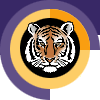 Rochester INSTITUTE OF TECHNOLOGYMinor Program proposal form college of liberal artsDepartment of Modern Languages and CulturesName of Minor: French MinorBrief description of the minor to be used in university publications 1.0 Minor Program Approvals	2.0 Rationale: A minor at RIT is a related set of academic courses consisting of no fewer than 15 semester credit hours leading to a formal designation on a student's baccalaureate transcript How is this set of academic courses related?3.0 Multidisciplinary involvement:If this is a multidisciplinary minor spanning two or more academic units, list the units and their role in offering and managing this minor. 4.0 Students ineligible to pursue this minor:The purpose of the minor is both to broaden a student's college education and deepen it in an area outside the student’s major program. A minor may be related to and complement a student’s major, or it may be in a completely different academic/professional area.   It is the responsibility of the academic unit proposing a minor and the unit’s curriculum committee to indicate any home programs for which the minor is not a broadening experience.  Please list below any home programs whose students will not be allowed to pursue this minor, provide the reasoning, and indicate if this exclusion has been discussed with the affected programs:5.0 Minor Program Structure, Sequence and Course Offering Schedule:Describe the structure of the proposed minor and list all courses, their anticipated offering schedule, and any prerequisites.  All minors must contain at least fifteen semester credit hours;  Minors may be discipline-based or interdisciplinary; In most cases, minors shall consist of a minimum of two upper division courses (300 or above) to provide reasonable breadth and depth within the minor;   As per New York State requirements, courses within the minor must be offered with sufficient frequency to allow students to complete the minor within the same time frame allowed for the completion of the baccalaureate degree;Provide a program mask showing how students will complete the minor.Narrative of Minor Program Structure:Minor Course Conversion Table:  Quarter Calendar and Semester Calendar ComparisonPolicy Name: D1.1 MINORS POLICY 1. DefinitionA minor at RIT is a related set of academic courses consisting of no fewer than 15 semester credit hours leading to a formal designation on a student's baccalaureate transcript. The purpose of the minor is both to broaden a student's college education and deepen it in an area outside the student’s major program. A minor may be related to and complement a student’s major, or it may be in a completely different academic/professional area.   It is the responsibility of the academic unit proposing a minor and the unit’s curriculum committee to indicate any home programs for which the minor is not a broadening experience.  In most cases, minors shall consist of a minimum of two upper division courses to provide reasonable breadth and depth within the minor.   2. Institutional parameters Minors may be discipline-based or interdisciplinary; Only matriculated students may enroll in a minor;At least nine semester credit hours of the minor must consist of courses not required by the student's home program; Students may pursue multiple minors.  A minimum of nine semester credit hours must be designated towards each minor; these courses may not be counted towards other minors;The residency requirement for a minor is a minimum of nine semester credit hours consisting of RIT courses (excluding "X" graded courses); Posting of the minor on the student's academic transcript requires a minimum GPA of 2.0 in each of the minor courses; Minors may not be added to the student's academic record after the granting of the bachelor's degree. 3. Development/approval/administration processes Minors may be developed by faculty at the departmental, inter-departmental, college, or inter-college level. As part of the minor development process: students ineligible for the proposed minor will be identified; prerequisites, if any, will be identified; Minor proposals must be approved by the appropriate academic unit(s) curriculum committee, and college curriculum committee(s), before being sent to the Inter-College Curriculum Committee (ICC) for final consideration and approval.The academic unit offering the minor (in the case of interdisciplinary minors, the designated college/department) is responsible for the following: enrolling students in the minor (as space permits); monitoring students progress toward completion of the minor; authorizing the recording of the minor's completion on student's academic records; granting of transfer credit, credit by exam, credit by experience, course substitutions, and advanced placement; responding to student requests for removal from the minor.As per New York State requirements, courses within the minor must be offered with sufficient frequency to allow students to complete the minor within the same time frame allowed for the completion of the baccalaureate degree. 4. Procedures for Minor revisionIt is the duty of the college curriculum committee(s) involved with a minor to maintain the program’s structure and coherence.  Once a minor is approved by the ICC, changes to the minor that do not have a significant effect on its focus may be completed with the approval of the involved academic unit(s) and the college curriculum committee(s).  Significant changes in the focus of the minor must be approved by the appropriate academic unit(s) curriculum committee(s), the college curriculum committee(s) and be resubmitted to the ICC for final consideration and approval.This minor provides two full years of modern language and culture instruction to prepare students for living and working within an intercultural society both at home and abroad. The minor consists of five  courses, either five language courses or a combination of language courses with up to two culture courses. Students with previous language skills must consult the minor adviser for placement evaluation before they register. Part of the requirements for this minor can be fulfilled by courses taken abroad. This minor is closed to fluent native speakers of French.Approval request date:Approval granted date:Academic Unit Curriculum Committee2/3/12College Curriculum Committee2/10/122/10/12Inter-College Curriculum Committee2/27/122/27/12The French minor contributes to preparing RIT students for living and working within an intercultural society, both at home and abroad.  Citizens of an increasingly more international world need an understanding, appreciation and knowledge of different cultures and languages in order to lead successful professional and personal lives.  The study of modern languages and cultures prepares today’s students for tomorrow’s opportunities by helping them develop cross-cultural understanding, sensitivity, and an open mind to different perspectives and ways of living.  The study of modern languages and cultures will help prepare students to enter the global marketplace with confidence.  New opportunities will present themselves in the areas of international business, international relations, government service, national security, non-governmental organizations, and relief work. Competence in a second or third language and literacy in the culture related to that language may provide a competitive edge in finding employment.Students can take up to two culture courses as part of the French minor. In addition to culture courses listed for the minor, other courses from other departments dealing with aspects of French and Francophone cultures may also be approved by the faculty advisor.   International Studies majors with a focus on French language and area studies.This minor consists of any five appropriate sequential language courses: Beginning French I and II; Intermediate French I and II; and Advanced French I and II.  At the completion of the sequence, students will have had at least two full years of French language instruction. In place of the five sequential language courses, students can choose to take three to four sequential language courses in combination with one to two culture courses, for a total of five courses. Disciplinary cohesiveness is demonstrated by the interrelatedness of the courses Each subsequent language course requires successful completion of the previous level course.Students will be encouraged to participate in study abroad programs at accredited institutions in order to gain first-hand language experience and exposure to French and/or Francophone cultures.Since this minor is intended to be an RIT-based experience, students may generally use no more than two transferred courses from another U.S. institution with permission of minor advisor, or three from study abroad.Course Number & TitleSCHRequiredOptionalFallSpringAnnual/BiennialPrerequisitesMLFR 201Beginning French I4xxxAnnualNoneCOLA-MLFR 202Beginning French II4xxxAnnualCOLA-MLFR 201 or equivalent proficiencyCOLA-MLFR 301Intermediate French I3xxXAnnualCOLA-MLFR 202 or equivalent proficiencyCOLA-MLFR 302Intermediate French II3xXxAnnualCOLA-MLFR 301 or equivalent proficiencyCOLA-MLFR 401Advanced French I3xxAnnualCOLA-MLFR 302 or equivalent proficiencyCOLA-MLFR 402Advanced French II3xxAnnualCOLA-MLFR 401 or equivalent proficiencyCOLA-MLFR 351French Films & Hollywood3xXAnnualNoneCOLA-MLFR 352 The French Heritage in Films3XXAnnualNoneCOLA-HIST 270 History of Modern France3xBiennialNoneCOLA-ARTH 364 Art in Paris3XXXAnnualNoneCOLA-HIST 275 Screening the Trenches: A History of WWI Through Film3XXAnnualNoneTotal credit hours: 15-17Directions: The tables on this page will be used by the registrar’s office to aid student’s transitioning from the quarter calendar to the semester calendar.  If this minor existed in the quarter calendar and is being converted to the semester calendar please complete the following tables.  If this is a new minor that did not exist under the quarter calendar do not complete the following tables.Use the following tables to show minor course comparison in quarter and semester calendar formats.  Use courses in the (2011-12) minor mask for this table. Display all required and elective minor courses.  If necessary clarify how course sequences in the quarter calendar convert to semesters by either bracketing or using some other notation.Name of Minor in Semester Calendar:French MinorName of Minor in Quarter Calendar:French Language MinorName of Certifying Academic Unit:Department of Modern Languages and CulturesQUARTER:  Current Minor CoursesQUARTER:  Current Minor CoursesQUARTER:  Current Minor CoursesSEMESTER:  Converted Minor CoursesSEMESTER:  Converted Minor CoursesSEMESTER:  Converted Minor CoursesCourse #Course TitleQCHCourse  #Course TitleSCHComments0525-440Beginning French I4COLA-MLFR 201Beginning French I4Replaces 0525-440 Beginning French I, and first half of 0525-441 Beginning French II0525-441Beginning French II40525-442Beginning French III4COLA-MLFR 202Beginning French II4Replace second half of 0525-441 Beginning French II, and 0525-442 Beginning French III0525-443Intermediate French I4COLA-MLFR 301Intermediate French I3Replaces 0525-443 Intermediate French I, and first half of 0525-444 Intermediate French II0525-444Intermediate French II40525-445Intermediate French III4COLA-MLFR 302Intermediate French II3Replaces second half of 0525-444 Intermediate French II, and 0525-445 Intermediate French III0525-446Advanced French I4COLA-MLFR 401Advanced French I3Replaces 0525-446 Advanced French I, and first half of 0525-447 Advanced French II0525-447Advanced French II40525-448Advanced French III4COLA-MLFR 402Advanced French II3Replaces second half of 0525-447 Advanced French II, and 0525-448 Advanced French III0525-458French Films & Hollywood4COLA-MLFR 351French Films & Hollywood30507-498History of Modern France4COLA-HIST 270 History of Modern France30507-469Special Topics in History4COLA-HIST 302Special Topics in History3Applicable when the course deals with the history of France and/or Francophone countries 0507-451The History of Rochester4COLA-HIST 103The City in History3Applicable when the course deals with the history of Paris